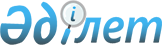 О проекте Указа Президента Республики Казахстан "О внесении изменений в Указ Президента Республики Казахстан от 5 мая 2015 года № 17 "О некоторых вопросах Национальной комиссии по модернизации"Постановление Правительства Республики Казахстан от 28 декабря 2019 года № 1002
      Правительство Республики Казахстан ПОСТАНОВЛЯЕТ:
      внести на рассмотрение Президента Республики Казахстан проект Указа Президента Республики Казахстан "О внесении изменений в Указ Президента Республики Казахстан от 5 мая 2015 года № 17 "О некоторых вопросах Национальной комиссии по модернизации". УКАЗ
ПРЕЗИДЕНТА РЕСПУБЛИКИ КАЗАХСТАН
О внесении изменений в Указ Президента Республики Казахстан от 5 мая 2015 года № 17 "О некоторых вопросах Национальной комиссии по модернизации"
      ПОСТАНОВЛЯЮ:
      1. Внести в Указ Президента Республики Казахстан от 5 мая 2015 года № 17 "О некоторых вопросах Национальной комиссии по модернизации" (САПП Республики Казахстан, 2015 г., № 29-30, ст. 186) следующие изменения:
      в Положении о Национальной комиссии по модернизации, утвержденном вышеназванным Указом:
      в пункте 5:
      подпункт 4) изложить в следующей редакции:
      "4) отчитывается перед Президентом Республики Казахстан о работе Национальной комиссии ежегодно, не позднее 1 марта, следующего за отчетным периодом.";
      подпункт 5) исключить;
      пункт 6 изложить в следующей редакции:
      "6. Работа Национальной комиссии осуществляется путем проведения заседаний, по мере необходимости, но не реже одного раза в квартал, в сроки, определяемые председателем Комиссии.".
      2. Настоящий Указ вводится в действие со дня его подписания.
					© 2012. РГП на ПХВ «Институт законодательства и правовой информации Республики Казахстан» Министерства юстиции Республики Казахстан
				
      Премьер-Министр
Республики Казахстан 

А. Мамин

      Президент
Республики Казахстан 

К.Токаев
